El Pretérito Perfecto (Present Perfect)El pretérito perfecto expresa una acción completada que no tiene relevancia al presente.  (Something you have done, but are not doing now.) Indica que: 1. la acción ya se acaba (terminó). 			Ejemplo: I have seen that movie.2. la acción prolonga desde el pasado al presente. 	Ejemplo: I always have completed my homework on time.Para formar el pretérito perfecto necesitas 2 cosas:Una forma de Haber 				y 	        El participio pasado 					(¿los recuerdas?)					-ADO   			-IDOLos participios pasados irregulares: (un repaso)hacer –				abrir – 				resolver -			romper –			decir –				descubrir - 			escribir –			ver – 				poner –			morir – 			volver –			cubrir –			describir-			Las Reglas: (The rules)NADA puede separar la forma de haber y su participio pasado. ¡NADA!Pronombres van EN FRENTE de la forma de haber.  (Pero hay 2 verbos… ¿no hay 2 opciones?  No.)El participio pasado SIEMPRE termina con o.  (Now we’re using the past particple as a verb, not an adjective so we don’t need adjective/noun agreement!)Considera la conversación siguiente:¿Puedes encontrar ejemplos de las 3 reglas (de arriba)?           1. 	           2.	           3.	El Pretérito Perfecto: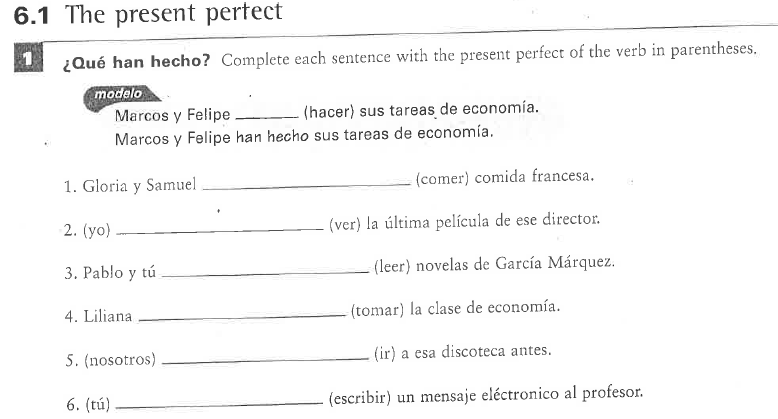 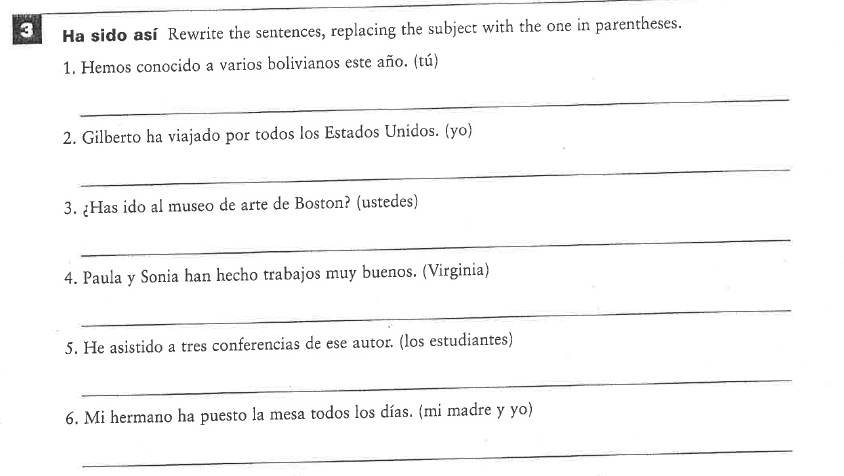 Completa las oraciones con el verbo correcto en el pretérito perfecto. Nunca 						(hacer/correr) ginmasia en aquel gimnasio.¿						(comer/tomar) vitaminas en tu vida?Mi doctor me 					 (hablar/decir) muchas veces que necesito comer mejor.Mi padre					 (aumentar/adelgazar) de peso porque no hace ejercicios.¡Nosotros 					 (mantenerse/levantarse) en forma este año!